МИНИСТЕРСТВО ОБРАЗОВАНИЯ И НАУКИ РОССИЙСКОЙ ФЕДЕРАЦИИБузулукский гуманитарно-технологический институт (филиал) федерального государственного бюджетного образовательного учреждения высшего образования  «Оренбургский государственный университет»Кафедра педагогического образованияФонд оценочных средств по дисциплине «Аксиологические основы педагогической деятельности»Уровень высшего образованияБАКАЛАВРИАТНаправление подготовки44.03.01 Педагогическое образование(код и наименование направления подготовки)Дошкольное образование (наименование направленности (профиля) образовательной программы)Тип образовательной программыПрограмма академического бакалавриатаКвалификацияБакалаврФорма обученияЗаочнаяБузулук2018Фонд оценочных средств предназначен для контроля знаний обучающихся направления 44.03.01 Педагогическое образование по дисциплине «Аксиологические основы педагогической деятельности».Фонд оценочных средств обсужден на заседании кафедры педагогического образованияПротокол № ________от "___" __________ 20__г.Первый заместитель директора по УР	_____________________________________Е.В. Фролова__________________                                                                                    подпись                        расшифровка подписиИсполнители:    	_____________доцент______________       О.Н. Григорьева__________________                                         должность                             подпись                        расшифровка подписиРаздел 1. Перечень компетенций, с указанием этапов их формирования в процессе освоения дисциплиныРаздел 2. Типовые контрольные задания и иные материалы, необходимые для оценки планируемых результатов обучения по дисциплине (оценочные средства). Описание показателей и критериев оценивания компетенций, описание шкал оцениванияБлок АА.0 Фонд тестовых заданий по дисциплине, разработанный и утвержденный в соответствии с Положением.Раздел 1. Становление отечественной аксиологии как науки. Учение о ценностях:а) аксиология б) антропология в) социология г) онтология Эпоха, в которой ценности приобретают религиозный характер:а) Античность б) Возрождение в) Просвещение г) СредневековьеСфера общественной деятельности, создающая научные и художественные ценности:а) духовная б) материальная в) регулятивная г) гуманитарнаяЦенностная парадигма западного общества характеризуется:а) приоритетом общественных ценностей над индивидуальнымиб) приоритетом религиозных ценностей над светскимив) приоритетом индивидуальных ценностей над общественнымиВерно ли рассматривать ценности с точки зрения истинности и ложности?а) да б) нет7. Аксиология — это:а) теория ценностей;б) теория целеполагания;в) теория мироотношения;г) нет правильного ответа.8. Подход, основанный на гуманистических и этических принципах:а) ценностный;б) личностно-ориентированный;в) деятельностный;г) культурологический.Раздел 2 Аксиологические принципы1. Библейский принцип «не убий» относится:а) к предметным ценностям б) к субъектным ценностямв) к материальным ценностям2. При исследовании сложных педагогических объектов, представляющих собой органическое целое, применяется подход: а) этнопедагогическийб) системный в) аксиологическийг) культурологический.3. Аксиологический подход в педагогике означает: а) объективную связь человека с культуройб) признание ценности человеческой жизни в) системное использование данных всех наук о человекег) рассмотрение исследуемого объекта в деятельности.4.:Ценности–цели, ценности–средства, ценности–отношения, ценности–качества, ценности–знания составляют основу профессиональной деятельности педагога и образуют модель: а) природосообразнуюб) личностную в) аксиологическуюг) креативную5. Процесс усвоения индивидом образцов поведения, психологических установок, социальных норм и ценностей, знаний, навыков, позволяющих ему успешно функционировать в обществе характеризует понятие: а) дезадаптацияб) социализация в) адаптацияг) ресоциализация6. Совокупность окружающих ребенка позитивных социально-ценностных обстоятельств называют средой: а) стихийнойб) абстрактнойв) воспитывающейг) культурной.7. Способность личности производить общественно значимые преобразования в мире на основе проявления творчества, волевых актов, общения характеризует понятие: а) активностиб) актуализации в) адаптацииг) ориентации8. Сознательная и систематическая деятельность индивида, направленная на саморазвитие и формирование у себя тех или иных свойств и качеств – это: а) развитие б) воспитаниев) самовоспитаниег) самопознаниеРаздел  3 Ценностно-ориентированный подход в решении педагогических задачСторона социального познания, рассматривающая ценностные ориентиры общественных явлений:а) аксиологическая б) онтологическая в) гносеологическая г) социологическая2. Область педагогического знания, рассматривающая образовательные ценности с позиции самоценности человека и осуществляющая ценностные подходы к образованию на основе признания ценности самого образования:а) педагогическая аксиология;б) аксиология;в) ценностный подход;г) нет правильного ответа.3. Процесс, соединяющий в себе обозначенные аспекты развития образовательной деятельности учебного заведения и личности студента:а) аксиологизация;б) ценностный подход;в) аксиологический подход;г) нет правильного ответа.4. Можно ли утверждать, что общественное мнение оказывает влияние на формирование ценностных ориентаций личности?а) да б) нетв) справедливо в отношении культуры западного типаг) справедливо в отношении культуры восточного типа.5. Ориентация педагогического процесса на личность как цель, субъект, результат и главный критерий эффективности, составляет в педагогике основу подхода:а) личностно-ориентированногоб) деятельностногов) аксиологическогог) диалогического.6. Схема целеполагания включает следующие блоки: а) познавательные и учебные мотивы, учебные действия и операции (ориентировка, преобразование материала), контроль и оценка, рефлексия;б) собственные потребности, внешние вызовы и заказы, ограничивающие условия, способствующие условия;в) мотивация, прогнозирование, планирование.7. Рефлексия - это а) способность субъекта видеть со стороны свои действия, определяя их достоинства и недостатки;б) способность субъекта к анализу собственной деятельности и деятельности других;в) метод мышления, способ получения субъектом знаний об основаниях собственной деятельности при смене «позиции», осуществляется рефлексивный выход и происходит формирование собственной нормы.8. Самоуправление в учебном процессе возможно при условии, что: а) в учебном коллективе создана детская организация, принимающая участие во всех мероприятиях школы;б) все учащиеся включены в процессы планирования, организации и рефлексии собственной деятельности;в) учащиеся регулярно самостоятельно проводят школьные мероприятия, инициируя и организуя их.Раздел 4 Преобразование личности в процессе ориентации1. Можно ли утверждать, что общественное мнение оказывает влияние на формирование ценностных ориентаций личности?а) да б) нетв) справедливо в отношении культуры западного типаг) справедливо в отношении культуры восточного типа.2. Отражение в сознании человека ценностей, признаваемых им в качестве стратегических, жизненных целей и общих мировоззренческих ориентиров, — это:а) ценности;б) ценностные ориентации;в) ценностное сознание;г) ценностное отношение.3. Формирование ценностного отношения, ценностного сознания, ценностного поведения:а) предмет педагогической аксиологии;б) предмет философии образовании;в) предмет аксиологии;г) нет правильного ответа.4. Форма отражения объективной действительности, позволяющая субъекту определить пространство своей жизнедеятельности как нравственно-духовное:а) ценностное сознание;б) ценностное отношение;в) ценностное поведение;г) ценностные ориентации.5. Внутренняя позиция личности, отражающая взаимосвязь личностных и общественных значений:а) ценностное сознание;б) ценностное отношение;в) ценностное поведение;г) ценностные ориентации6. Осознание личностью своей внутренней позиции и наличие готовности к деятельности в соответствии с определенными ценностями:а) ценностное сознание;б) ценностная установка;в) ценностное поведение;г) ценностные ориентации.7. Система устойчивых отношений личности к окружающему миру и самому себе в форме фиксированных установок на те или иные ценности:а) ценностное сознание;б) ценностная установка;в) ценностное поведение;г) ценностные ориентации.8. Целенаправленные действия человека, внутренними регуляторами которых являются ценностные сознание, отношения, установки, ориентации:а) ценностное сознание;б) ценностная установка;в) ценностное поведение;г) ценностные ориентацииА.1 Вопросы для опросаРаздел 1. Становление отечественной аксиологии как науки. Что изучает аксиология?Сопоставьте понятия истины и ценности и определите различия между ними.Обоснуйте возможность аксиологии как самостоятельной дисциплины в структуре философского знания.Раскройте исторический характер «мышления в ценностях».Дайте характеристику основных проблем теории ценности в период ее становления.Раздел  2 Аксиологические принципыКакие существуют подходы к классификациям ценностей? Каков смысл понятий «этика», «мораль», «нравственность»? В чем заключается специфика морали как формы общественного сознания? Какова структура морали? Что такое нравственный идеал? Что такое моральный выбор?Раздел  3 Ценностно-ориентированный подход в решении педагогических задачСформулируйте основания классификации аксиологических направлений.Назовите представителей и дайте характеристику основных подходов к пони- манию ценностей в субъективистской, субъект-объектной, объективистской и трактовках ценности.Назовите различия в основных подходах к пониманию ценностей.Дайте  классификацию  теоретических  подходов  к  определению  понятия ценности.В чем состоит «потребностная» концепция ценности и на чем основана ее критика?Что означает прцессуальность ценности?Прокомментируйте, исходя из собственного понимания, понятие ценности.Раскройте понимание ценности как основания предпочтения.В чем заключается парадоксальный характер ценности?Раздел 4 Преобразование личности в процессе ориентацииПриведите примеры ценностных конфликтов в жизни человека.Что представляет собой механизм сопряжения индивидуальных личностных ценностей и общих ценностей по схеме «выбор; отбор».А.2 Вопросы для семинараТема 2 Специфические педагогические ценности образования1. Субъективисткая трактовка педагогических ценностей. 2.Субъект-объектная трактовка педагогических ценностей. 3.Объективистская трактовка педагогических ценностей.Тема 3 Актуальность ценностно-ориентированного подхода в современном образовании1. Философское обоснование понятия ценности. 2. Ценность как процесс.3. Философское обоснование понятия ценности в современном образованииТема 4 Преобразующая функция ценности.Блок ББ.1 Письменные практические заданияРаздел 1. Становление отечественной аксиологии как науки. 1. Педагогическая аксиология представляет собой относительно самостоятельную отрасль педагогического знания. Определить сущность педагогической аксиологии вам поможет анализ базовых понятий «аксиология», «ценность», «педагогическая аксиология» и «педагогические ценности».2. Проанализируйте типы аксиологических концепций, выделенные В. И. Гинецинским,  и дайте определение ценности для каждого типа. Подготовьте связное высказывание о природе педагогических ценностей с позиции представителей различных аксиологических концепций.Выделяют следующие типы аксиологических концепций: натуралистические, трансценденталистские, социологические, диалектико-материалистические.Натуралистически ориентированные аксиологические доктрины усматривают источник ценностей в потребностях человека (потребность в наличии ценностей) и предполагают, что ценности могут быть зафиксированы как особого рода эмпирический факт человеческого поведения. Представители этого направления считают, что в совокупности человеческих стремлений есть в том числе стремление выйти за пределы налично данного («хочу того, чего нет»). Факт наличия такого стремления и обосновывает особую ценность человеческого бытия.Для аксиологического трансцендентализма ценность – это идеальное бытие или бытие нормы, идеала, которое имеет самостоятельную по отношению к человеческому бытию сферу существования. Ценности не обнаруживают свое бытие в рамках человеческого существования, а могут быть лишь открыты человеком, он может приобщаться или не приобщаться к ним.Для культурно-исторического релятивизма, представляющего социологическое направление, характерна идея аксиологического плюрализма, т.е. множественности равноправных ценностных систем, вырабатываемых в процессе социокультурного развития. Системы ценностей не сводимы друг к другу, а отдельные ценности, входящие в одну систему, получают в ней специфическую окраску. Сами системы ценностей могут использоваться в качестве критерия разграничения социальных общностей разного масштаба и типа, поскольку общность как раз и характеризуется тем, какого рода ценности принимаются всеми его членами.Подход к аксиологической проблематике, выработанный на основе диалектико-материалистической философии, делает акцент на социально-исторической, экономической и классовой обусловленности системы ценностей. Носителем системы ценностей является общество, но это общество должно быть само охарактеризовано в имманентной присущей ему динамике, имеющей свои социально-экономические механизмы (Гинецинский В. И. Основы теоретической педагогики. – СПб., 1992. – С. 75–76).Раздел  2 Аксиологические принципыСтруктура функционирующей в обществе системы образования отражает многообразие существующих видов профессиональной деятельности и решает задачи подготовки к ним. Любая профессия связана с выработкой определенного этического кодекса – профессиональной этики. Такой кодекс, преломляя общечеловеческую этику через специфические условия выполнения, содержание задачи профессиональной деятельности, образует нравственные ориентиры, которыми должны руководствоваться представители той или иной профессии и с позиций которых эта деятельность оценивается обществом (Гинецинский В .И. Основы теоретической педагогики. – СПб., 1992. – С. 82).Сформулируйте кодекс профессиональной педагогической этики, представляющий собой нравственные ориентиры современного педагога с опорой на общечеловеческие ценности.Наиболее известной, самой древней и устойчивой во времени является система нравственных требований к профессии врача. Она известна как клятва Гиппократа – древнегреческого реформатора античной медицины... Гиппократ выдвинул 4 принципа лечения: 1) приносить пользу и не вредить, 2) противоположное лечить противоположным, 3) помогать природе и 4) соблюдая осторожность, щадить больного. Текст клятвы содержал не только обязательства, вытекающие из особого состояния человека, нуждающегося во врачебной помощи, и особых возможностей врача («Я направляю режим больных к их выгоде сообразно с моими силами и моим разумением, воздерживаясь от причинения всякого вреда и несправедливости», «Я не дам никому просимого у меня смертельного средства и не покажу пути подобного замысла; точно так же я не вручу никакой женщине абортивного пессария», «Что бы при лечении – а также и без лечения – я не увидел или не услышал касательно жизни людской того, что не следует когда-либо разглашать, я умолчу о том, считая подобные вещи тайной»), но также обязательства перед своими учителями («Считать научившего меня врачебному искусству наравне с родителями, делиться с ним своими достатками и в случае надобности помогать ему в его нуждах») и учениками («Наставления, устные уроки и все остальное в учении сообщать своим сыновьям, сыновьям своего учителя и ученикам, связанным обязательством и клятвой по закону медицинскому, но никому другому»).Сформулируйте своеобразную «клятву Гиппократа» для современного учителя, отражающую систему нравственных требований педагога. Как можно назвать созданный вами педагогический кодекс?Своеобразие структуры ценностных ориентаций педагога находит отражение в повседневном словоупотреблении, в котором закрепились устойчивые словосочетания ряда нравственных категорий с эпитетом «педагогический»: педагогический долг, педагогический авторитет, педагогический такт (Гинецинский В. И. Основы теоретической педагогики. – СПб., 1992. – С. 92).Какого рода аксиологическую специфику педагогической деятельности подчеркивают словосочетания? Оцените их значимость в осуществлении педагогической деятельности.Раздел  3 Ценностно-ориентированный подход в решении педагогических задачЗадача 3. Существуют различные подходы к классификации педагогических  ценностей. Вашему вниманию предлагается материал, раскрывающий классификацию педагогических  ценностей по предметному содержанию.Среди педагогических ценностей можно выделить ценности самодостаточного и инструментального типов, различающихся по предметному содержанию. Самодостаточные ценности – это ценности-цели, включающие творческий характер труда педагога, престижность, социальную значимость, ответственность перед государством, возможность самоутверждения, любовь и привязанность к детям. Ценности этого типа служат основанием развития личности и учителя и учащихся. Ценности-цели выступают в качестве доминирующих аксиологических функций в системе других педагогических  ценностей, поскольку в целях отражен основной смысл деятельности учителя <...>.Осуществляя поиск путей реализации целей педагогической деятельности, педагог выбирает свою профессиональную стратегию, содержание которой составляет развитие себя и других. Следовательно, ценности-цели отражают государственную образовательную политику и уровень развития самой педагогической науки, которые, субъективизируясь, становятся значимыми факторами педагогической деятельности и влияют на инструментальные ценности, называемые ценностями-средствами. Они формируются в результате овладения теорией, методологией и педагогическими технологиями, составляя основу профессионального образования педагога.Ценности-средства – это три взаимосвязанные подсистемы: собственно педагогические действия, направленные на решение профессионально-образовательных и личностно-развивающих задач (технологии обучения и воспитания); коммуникативные действия, позволяющие реализовать личностно - и профессионально-ориентированные задачи (технологии общения); действия, отражающие субъектную сущность педагога, которые интегративны по своей природе… Ценности-средства подразделяются на такие группы, как ценности-отношения, ценности-качества и ценности-знания.Ценности-отношения обеспечивают педагогу целесообразное и адекватное построение педагогического процесса и взаимодействия с его субъектами <...>.В иерархии педагогических ценностей наиболее высокий ранг имеют ценности-качества, так как именно в них проявляются личностно-профессиональные характеристики педагога. К их числу относятся многообразные и взаимосвязанные индивидные, личностные, статусно-ролевые и профессионально-деятельностные качества <...>.Ценности-отношения и ценности-качества могут не обеспечить необходимый уровень осуществления педагогической деятельности, если не будет сформирована и усвоена еще одна подсистема – подсистема ценностей-знаний <...>.Ценности-знания – это определенным образом упорядоченныя и организованная система знаний и умений, представленная в виде педагогических теорий развития и социализации личности, закономерностей и принципов построения и функционирования образовательного процесса и др. <...>.Таким образом, названные группы педагогических ценностей, порождая друг друга, образуют аксиологическую модель <...>. Он проявляется в том, что ценности-цели определяют ценности-средства, а ценности-отношения зависят от ценностей-целей и ценностей качеств и т. д., т. е. они функционируют как единое целое <...> (Сластенин В. А., Каширин В. П. Психология и педагогика. – М., 2001. – С. 167– 168).На основании анализа текста постройте аксиологическую модель, отражающую сущностную взаимосвязь педагогических ценностей. Изучите другие подходы к классификации педагогических ценностей и дополните построенную вами  аксиологическую модель.Раздел  4 Преобразование личности в процессе ориентацииВ педагогической деятельности важное место занимает поступок педагога. По мнению В. И. Геницинского, «поступок как реальное, ценностно мотивированное действие, взятое в единстве намерений и фактических последствий, есть то звено человеческой деятельности, в котором обнаруживается сформировавшаяся система ценностных ориентаций и из недр которого генерируются новые ценности. Поступок связан с системой мотивирующих его ценностей положительными и отрицательными обратными связями» (Гинецинский В. И. Основы теоретической педагогики. – СПб., 1992. – С. 95).Оцените приведенную ниже педагогическую ситуацию с позиций ценности педагогического поступка.Педагогическая ситуация. Главный герой книги В. Машкова «Здравствуй, Валерка!» Валерка Коробухин  плохо решал задачи по математике.  На  контрольной по математике он сидел один, а впереди отличник Ленька Александров – тоже один. Коробухин попросился пересесть к отличнику, ему разрешили (все равно решают по вариантам). Коробухин не знал, как решается задача (про бассейн) с его варианта, зато Ленькина задача (про поезд) даже заинтересовала его. И он принялся за Ленькину задачу. Несколько раз он заглядывал в Ленькину тетрадь.  Нет, не для того, чтобы списать, а просто сверить, так или нет он решает (ведь все-таки Ленька – отличник). Для решения у Леньки и Валерки был выбран один и тот же способ. Первым из класса решил контрольную Ленька Александров.  Валерка сдал тетрадь после звонка.После проверки тетрадей Павел Захарович особо похвалил работу Коробухина Валеры: «Очень хорошая работа, я ее могу поставить наравне с Александровым Леней, - и тот же блеск, та же математическая открытость, только грамматических ошибок много. Но на первый раз ставлю «отлично». И он принялся показывать его решение на доске, как тут вскочил Ленька: «Павел Захарович! А почему он решал задачу про поезд, когда надо было решать про бассейн? Он же сидел рядом со мной.  Вы его сами пересадили.Как должен поступить учитель, чтобы произошла «генерализация новых ценностей»? Оцените систему ценностей педагога в соответствии с его педагогическим выбором.Проблема ценностных ориентаций современного педагога не утрачивает своей актуальности.  Моделируя систему ценностных ориентаций учителя в новых условиях общественной жизни, В. Г.В оронцова представила их следующим образом:1. Ориентация на социальную активность:- гражданская смелость, внутренняя свобода;- осознание проблемы, ситуации, их критическая оценка;- терпимость к сложности структуры общества;- готовность к диалогу (способность к компромиссам, терпимость к конфликтам);- ответственность за общество, детей, за собственную деятельность.2. Ориентация на профессиональную активность:- высокий уровень образованности и профессиональной компетентности;- наличие педагогической концепции (педагогического кредо) как факт культуры личности учителя;- овладение новыми методическим приемами как путь повышения педагогического мастерства;- демократический стиль общения с детьми и коллегами;- способность к самооценке с гуманистических позиций.3. Ориентация на целостное гуманитарное образование:- осознание общечеловеческих ценностей личности;- способность к моделированию гуманистической образовательной среды в педагогический практике;- приобщение к гуманитарной культуре, освоение гуманитарного знания;- использование ценностей культуры в реальной деятельности; - способность к экспертизе собственной деятельности (Цит. по: Орлов А. А. Профессиональное мышление учителя как ценность. – Тула, 2006. – С. 59–60).Согласны ли вы с предложенной В. Г. Воронцовой моделью? Какими ценностными ориентациями вы бы дополнили данную модель? Используя материал задачи, постройте схематическую модель, которая наглядно отразит ценностные ориентации современного педагога.Для справок: под моделью понимается система объектов или знаков, воспроизводящая некоторые существенные свойства системы-оригинала  (Шевандрин Н. И. Психодиагностика, коррекция и развитие личности. – М.: ВЛАДОС, 1999. – С. 527). Модель позволяет воссоздать в схематической форме  реальные свойства объекта, а также наглядно отразить  его сущностные характеристики.Блок СС.0 Формулировки комплексных практических заданий, позволяющие оценивать и диагностировать умения, интегрировать знания различных областей, аргументировать собственную точку зрения.Раздел 1. Становление отечественной аксиологии как науки. Проанализируйте статьи из журналов «Педагогика», «Вопросы психологии», «Философия», «Высшее образование в России», «Образование и наука», «Вестник ОГУ» по проблеме аксиологии, рассмотрев следующие аспекты и составив аннотации 5-ти статей:- аксиологический подход в образовании;- аксиологический потенциал личности;Составьте библиографический список статей по направлениям.Раздел 2 Аксиологические принципыПри помощи метода работы с понятиями и ценностями нравственного развития, осмыслите и проанализируйте ценностные ориентации педагога, представленные в предыдущей задаче.  Данный метод предлагается С. С. Кашлевым для «проживания» студентами ценностей, их личностного осмысления и принятия (Кашлев С. С. Современные технологии педагогического процесса. – Минск, 2002. – С. 43).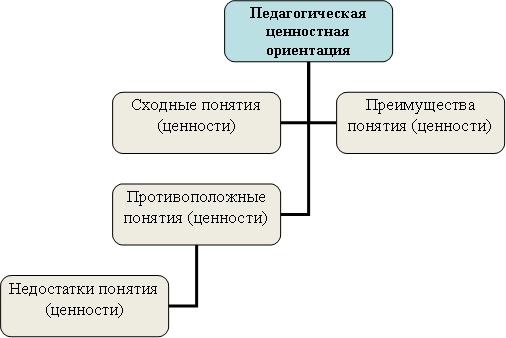 Рис. 4. Технологическая картаВашему вниманию предлагается технологическая карта, позволяющая последовательно осуществлять деятельность по определению педагогических ценностных ориентаций  (педагогический долг, педагогический авторитет, педагогический такт).Работа над  определением понятий происходит в несколько этапов.Этап 1. Определение понятия (ценностной ориентации).Цель. Дать определение данному нравственному понятию (ценностной ориентации), сформулировать в определении свой смысл о нравственном понятии (ценностной ориентации).Содержание работы: работа со справочной литературой,  беседы с преподавателями и учителями школы, взаимообсуждение. В ходе сбора материалы фиксируются все определения понятия на листе бумаги.Сравнивая, анализируя имеющиеся определения, выведите наиболее полное, универсальное определение понятия.Этап 2. Подбор сходных понятий (ценностных ориентаций).Цель. Расширить понимание изучаемого понятия посредством подбора синонимов.Содержание работы: подбор сходных, похожих, близких по смыслу понятий (ценностных ориентаций). Можно воспользоваться следующими наводящими вопросами:1. Какие слова могут обозначать то же, что и данное понятие (ценностная ориентация)?2. Если у педагога сформирована данная ценностная ориентация, то как его можно охарактеризовать?Результаты работы фиксируются на листе бумаги.Этап 3. Подбор противоположных понятий (ценностных ориентаций).Цель. Выявить сущностные характеристики исследуемого понятия (ценностной ориентации) посредством сравнения понятий между собой.Содержание работы: подбор антонимов к изучаемому нравственному понятию (ценностной ориентации). Можно воспользоваться следующими наводящими вопросами:1. Что противоположно данному понятию (ценностных ориентации)?2. Как можно охарактеризовать учителя, лишенного рассматриваемой вами ценностной ориентацией?Этап 4. Определение преимущества понятия (ценностной ориентации).Цель.  Выявить преимущества рассматриваемого понятия (ценностной ориентации), способствовать мотивация формировать данную ценностную ориентацию у себя как будущего педагога.Содержание работы: определение положительных сторон рассматриваемого понятия возможно посредством следующих вопросов:1. Чем рассматриваемое вами понятие особенно ценно в педагогической деятельности?2. Необходимо ли каждому учителю стремиться к постижению данной ценностной ориентации?3. Какое преимущество дает педагогу сформированность данной ценностной ориентации?Этап 5. Определение ограниченности данного понятия (ценностной ориентации).Цель.  Определить возможные недостатки данного понятия (ценностной ориентации).Содержание работы: определение недостатков данной ценностной ориентации осуществляется в беседе с педагогами, учителями школ, путем личностного осмысления проблемы с опорой на собственный опыт ученичества. Вам помогут следующие вопросы:1. Есть ли недостатки у данной ценностной ориентации в педагогической деятельности? Какие?2. Всегда ли наличие данной ценностной ориентации у педагога хорошо?3. Могут ли возникнуть у учителя затруднения из-за стремления следовать данной ценностной ориентации?4. Существуют ли в педагогической деятельности законы, ограничивающие реализацию данной ценностной ориентации?Этап 6. Рефлексия.Цель. Осуществить анализ результатов своей собственной деятельности.Содержание работы: подготовьтесь рассказать о результатах проделанной работы и своем состоянии в процессе ее выполнения. Рассказать о своем состоянии можно по следующему плану:- эмоциональное состояние (радость, огорчение, недоумение, восторг, страх, подавленность и т. д.);- знания об изучаемом понятии (прибавились, систематизировались, не узнал ничего нового, возникли  личностные смыслы и т. д.);- мотивация поведения (хотелось заниматься этой работой, вынужденно занимался данным видом деятельности и т. д.).Раздел 3 Ценностно-ориентированный подход в решении педагогических задачВ современном мире образование выступает в качестве одной из основных человеческих ценностей. Право на образование в большинстве стран закреплено конституционно. Функционирующая в обществе система образования является средством удовлетворения потребности в образовании, средством реализации права человека на образование. Вместе с тем существуют разные представления о путях осуществления этого права, которые воплощаются в разных моделях системы образования, в разных требованиях и принципах ее организации <...>.В педагогической литературе можно столкнуться с утверждением, что воспитание и образование основываются на соответствующих  фундаментальных потребностях человека: человек нуждается в воспитании, такова его природа. Мы можем встретить утверждение, что в воспитании <...> природа человека должна быть преобразована посредством воспитания. Распространены представления, что в воспитательной деятельности реализуются, прежде всего, социальные императивы: общество нуждается в том, чтобы человек был воспитан. В советской педагогике разрабатывались концепции, подчеркивающие, прежде всего классовую природу воспитания: социальный класс нуждается в том, чтобы человек, принадлежащий ему, определенным образом был воспитан...  В современной культуре право каждого человека на образование не подвергается сомнению, проблема заключается в том, как трактуется это право, в том числе с аксиологической точки зрения <...> (Гинецинский В.И . Основы теоретической педагогики. – СПб., 1992. – С. 76–77).Раскройте аксиологические императивы образования с позиций известных  (задача 2) аксиологических  концепций. Почему образование – это общечеловеческая  ценность?Стрежневой составляющей процесса формирования человека как индивида, личности, субъекта и индивидуальности является система ценностных ориентаций.  Вырабатываемая в процессе жизнедеятельности человека, она локализуется в структуре внутреннего мира как в особой форме, констатируя двуплановость человеческого поведения (оппозиция «как надо и как есть»). Сама система ценностей иерархизирована, и в результате каждый поступок является выражением определенного способа разрешения противоречия мотивов (Гинецинский В. И. Основы теоретической педагогики. – СПб., 1992. – С. 94).Разработайте педагогическую ситуацию, отражающую «двуплановость» поведения учителя, подчеркивающую расхождения между «как надо и как есть». Оцените ситуацию с позиций собственного опыта ученичества. Часто ли вам приходилось сталкиваться с учителями, у которых декларируемые ценности расходились с реальным поведением?Как показывает анализ научной литературы и результаты исследований, проведенных под руководством А. А. Орлова на кафедре педагогики Тульского государственной педагогического университета им. Л. Н. Толстого, учителя с гуманистической ориентацией в качестве важнейших профессиональных ценностей (ценностей-целей) выделяют следующие:- социальная значимость труда учителя (быть необходимым для детей человеком);- возможность влиять на будущее государства и общества, развивая у учащихся гуманистическое воспитание одноклассников, народов, мира в целом, формируя у них ответственное отношение к собственной жизни, здоровью, стране, природе и др.;- общение с детьми, коллегами, с интересными и неординарными людьми;- творческий характер труда учителя, разнообразие и многофункциональность педагогической деятельности;- высокая степень профессиональной свободы, независимости, возможность реализации своих идей, замыслов, планов, перспектива самостоятельной исследовательской деятельности;- возможность самосовершенствования и профессионального роста (Орлов А. А. Профессиональное мышление учителя как ценность. – Тула, 2006. – С. 75–76).Согласны ли вы с результатами исследования профессиональных ценностей педагогов? Можете ли вы продлить предложенный список? Напишите педагогическое эссе, отражающее ваши ценности-цели как будущего педагога. Ориентиром при выполнении работы могут служить приведенный в задаче материал.Раздел 4 Преобразование личности в процессе ориентацииАксиологический подход органически присущ  гуманистической    педагогике, поскольку человек рассматривается в ней как высшая    ценность общества и самоцель общественного развития. В этой    связи аксиология, являющаяся более общей по отношению к гуманистической проблематике, может рассматриваться как основа    новой философии  образования и соответственно методологии    современной педагогики.  В центре аксиологического мышления находится концепция взаимозависимого, взаимодействующего мира. Она утверждает, что наш мир – это мир целостного человека, поэтому важно научиться видеть то общее, что не только объединяет человечество, но и характеризует каждого отдельного человека. Гуманистическая ценностная ориентация, образно говоря, – «аксиологическая пружина», которая придает активность всем остальным звеньям системы ценностей.Гуманистически ориентированная философия образования – это стратегическая программа качественного обновления образовательного процесса на всех его ступенях. Ее разработка позволит установить критерии оценки деятельности учреждений, старых и новых концепций образования, педагогического опыта, ошибок и достижений. Идея гуманизации предполагает существование принципиально иной направленности образования, связанной не с подготовкой «обезличенных» молодых квалифицированных кадров, а с достижением результативности в общем и профессиональном развитии личности <…>.Идея гуманизации образования, являющаяся следствием применения аксиологического подхода в педагогике, имеет широкое философско-антропологическое и социально-политическое значение, так как от ее решения зависит стратегия общественного движения, которая может либо тормозить развитие человека и цивилизации, либо способствовать ему. Современная система образования может внести свой вклад в становлении сущностных сил человека, его социально ценных мировоззренческих и нравственных качеств, которые необходимы в будущем. Гуманистическая философия образования направлена на благо человеку, на создание экологической и нравственной гармонии в мире (Сластенин В. А., Каширин В. П. Психология и педагогика. – М., 2001. – С. 163–164).Согласны ли вы с тем, что аксиологический подход, присущий гуманистической педагогике, является новой философией образования и реализуется в современной педагогике? Каковы, на ваш взгляд, причины разработки новой методологии образования? В чем суть гуманистической философии образования?Оцените значение современного образования в становлении и развитии «сущностных сил человека»  с позиций гуманистической педагогики.  Как вы понимаете выражение: «Гуманистическая ценностная ориентация, образно говоря, – «аксиологическая пружина», которая придает активность всем остальным звеньям системы ценностей»? Ценностные ориентации учителей весьма эклектичны, противоречивы, порой конфликтны, иерархия профессиональных ценностей изменчива и неопределенна. Согласно исследованиям доктора педагогических наук, профессора  И. Л. Федотенко, большинство учителей убеждены, что «в работе с детьми надо стремиться к максимальному развитию их интересов, способностей, возможностей», и одновременно около половины опрошенных считают, что «учитель должен добиваться, чтобы у его воспитанников формировались общность взглядов, увлечений, интересов, позиций». Утверждая, что  в образовательном процессе надо шире практиковать ситуации выбора для учеников, полагают, что в их классах дети не имеют достаточного социального опыта и необходимых личностных качеств, чтобы совершить ответственный выбор. Такая ситуация представляется достаточно трезвой, поскольку эффективность педагогической деятельности связана со стабильностью, определенностью и системностью гуманистических установок, этической позиции учителя, согласованностью его личностных и профессиональных ценностей. Такие качества ценностных ориентаций, как устойчивость, непротиворечивость, структурная целостность характеризует профессиональную зрелость, четкость педагогической позиции, гуманистические убеждения. Устойчивость ценностного «ядра» предполагает гибкость профессионального мышления, мобильность и вариативность поведения учителя в конкретном взаимодействии (Цит. по: Орлов А. А. Профессиональное мышление учителя как ценность. – Тула, 2006. – С. 76–77).Чем, на ваш взгляд,  обусловлена противоречивость профессиональных ценностей и реальной педагогической деятельности? Разработайте программу диагностики ценностного «ядра» современного педагога. Программа может представлять собой комплекс диагностических методик, ориентированных на выявление ценностных ориентаций, четкости педагогической позиции, гуманистических убеждений и т. п.Блок DВопросы к зачету1. Философско-педагогические концепции зарубежных и отечественных мыслителей по аксиологическим аспектам воспитания и образования.2. Идея  народности  воспитания  как  ценность  общечеловеческого  и  национального характера в трактовке видных отечественных педагогов. 3. Ценности человеческой жизни, воспитания и обучения, педагогической деятельности и образования. 4. Аксиологические  характеристики  педагогической  деятельности.  Педагогические ценности. 5. Ценностные  ориентации  личности,  их  развитие.  Взаимосвязь  педагогической аксиологии и гуманистической педагогики.6. Специфические педагогические ценности образования. 7. Гуманистические системы воспитания в опыте отечественной школы как важнейший ее ценностный компонент. 8. Ценностные основания педагогики сотрудничества.9. Аксиологические принципы как условие взаимодействия различных наук и подходов. 10. Равноправие всех философских взглядов в рамках единой гуманистической системы ценностей.  11. Гуманистическая ориентация человечества. 12. Образование как компонент культуры и основное средство развития гуманистической сущности человека.13. Общечеловеческие  ценности  как  социальная  доминанта  ориентации.  Становление общечеловеческих ценностей.  14. Формы существования ценностей. Требование ценностно-ориентированного подхода к педагогическим исследованиям.15. Личность как устойчивая система. 16. Основные факторы процесса ориентации. 17. Этапы  присвоения  знаний.  Роль  мотивации,  эмоций,  интереса  в  формировании «Образа мира». 18. Роль самосознания в процессе ориентации.19. Прогнозирование и проектирование будущего. 20. Концепция  временной  перспективы  как  теоретическая основа    проектирования личностью своего будущего на завершающей фазе ориентации. 21. Жизненная цель, постановка цели, выбор цели.22. Реалистичность и оптимистичность перспективы.23. Нравственность как совокупность общих принципов и норм поведения людей по отношению друг к другу и обществу. 24. Понятие духовности как ценностного содержания сознания.25. Нравственный идеал, отражающий представления о высшем смысле бытия человека, его  развитых  моральных  качеств,  образце  высоконравственного  поведения  как стержень системы ценностей.26. Ценности как критерии оценки окружающей действительности.27. Инновационные процессы в высшей школе. 28. Инновационное образование. Новация в образовании.29. Педагогическая  инноватика.    Отношение  педагогической  аксиологии  и педагогической инноватики. 30. Сравнительная педагогическая аксиология. 31. Аксиологические основания инноватики. 32. Взаимосвязь традиций и инноваций в развитии современного образования.33. Сущность современной парадигмы образования 
 
Критерии оценивания устного ответа: – оценка «отлично» выставляется, если студент не только глубоко и прочно усвоил весь программный материал, но и проявил знания, выходящие за его пределы, почерпнутые из дополнительных источников (учебная литература, научно-популярная литература, научные статьи и монографии, сборники научных трудов и интернет-ресурсы и т. п.); умеет самостоятельно обобщать программный материал, не допуская ошибок, проанализировать его с точки зрения различных школ и взглядов; увязывает знания с практикой; приводит примеры, демонстрирующие глубокое понимание материала или проблемы; – оценка «хорошо» выставляется, если студент твердо знает программный материал, грамотно и последовательно его излагает, увязывает с практикой, не допуская существенных неточностей в ответе на вопросы; – оценка «удовлетворительно» выставляется, если студент усвоил только основной программный материал, но не знает отдельных положений, в ответе допускает неточности, недостаточно правильные формулировки, нарушает последовательность в изложении программного материала; – оценка «неудовлетворительно» выставляется, если студент не знает значительной части основного программного материала, в ответе допускает существенные ошибки, неправильные формулировки.Критерии оценивания тестовых заданий:85% – 100% правильных ответов – «отлично»;66% – 84% правильных ответов – «хорошо»;50% – 65% правильных ответов – «удовлетворительно»;менее 50% правильных ответов – «неудовлетворительно».При подведении итогов по выполненной работе рекомендуется проанализировать допущенные ошибки, прокомментировать имеющиеся в тестах неправильные ответы.Критерии оценивания письменной работы студентовДля определения фактических оценок по каждому заданию выставляются следующие оценки: - оценка «отлично» выставляется, если студент демонстрирует полный и правильный ответ, изложенный в определенной логической  последовательности; если студент свободно  оперирует лингвистическими   законами;  анализирует языковые и правовые явления, используя различные источники информации; делает творчески обоснованные выводы. Допускается одна-две несущественные ошибки;- оценка «хорошо» выставляется, если студент демонстрирует полный и правильный ответ, изложенный в определенной  логической  последовательности; если студент умеет оперировать  лингвистическими   законами;  анализирует языковые и правовые явления;  делает обоснованные выводы. Допускаются одна-две ошибки;- оценка «удовлетворительно» выставляется, если студент демонстрирует частично  правильный и неполный ответ; нарушена логика ответа; если студент знает лингвистические законы, но оперирует ими слабо;-  оценка «неудовлетворительно» выставляется, если ответы  односложные  «да»,  «нет»; аргументация отсутствует либо ошибочны ее основные положения; большинство важных фактов отсутствует, выводы не делаются.Критерии оценивания комплексных практических заданий (5 заданий).- оценка «отлично»  выставляется студенту, если задания выполнены полностью, в представленном решении обоснованно получен правильный ответ;- оценка «хорошо»  выставляется, если задания выполнены полностью, но нет достаточного обоснования или при верном решении допущена ошибка, не влияющая на правильную последовательность рассуждений, и, возможно, приведшая к неверному ответу;- оценка «удовлетворительно» выставляется, если задания выполнены частично, нет достаточного обоснования или при выполнении  допущены ошибки, влияющие на правильную последовательность рассуждений, и, приведшие к неверному ответу;- оценка «неудовлетворительно» выставляется, если все задания не выполнены или выполнены неверно.Критерии оценивания ответов на вопросы текущего контроля:Оценка «5» ставится, если –      отвечающий полно излагает изученный материал, даёт правильные определения языковых понятий;–      обнаруживает понимание материала, способен обосновать свои суждения, применить знания на практике, привести необходимые примеры не только по учебнику, но и самостоятельно составленные;–      излагает материал последовательно и правильно с точки зрения норм литературного языка.Оценка «4» ставится, если студент даёт ответ, удовлетворяющий тем же требованиям, что и для отметки «5», но допускает 1-2 ошибки, которые сам же и исправляет, и 1-2 недочёта при речевом оформлении ответа.Оценка «3» ставится, если учащийся обнаруживает знание и понимание основных положений вопроса, но–      излагает материал неполно и допускает неточности в определении языковых понятий или формулировке правил;–      не умеет обосновать свои суждения и привести собственные примеры;–      излагает материал непоследовательно и допускает ошибки в речевом оформлении ответа.Оценка «2» ставится, если студент обнаруживает незнание большей части материала вопроса, допускает ошибки в формулировке определений и правил беспорядочно и неуверенно излагает материал.Рекомендации к компонентному составу оценочных материаловРаздел 3. Методические материалы, определяющие процедуры оценивания знаний, умений, навыков и (или) опыта деятельности, характеризующих этапы формирования компетенцийОсновными этапами формирования компетенций по дисциплине при изучении студентами дисциплины являются последовательное изучение содержательно связанных между собой разделов. В целом по дисциплине оценка «зачтено» ставится в следующих случаях:-  обучаемый демонстрирует самостоятельность в применении знаний, умений и навыков к решению учебных заданий в полном соответствии с образцом, данным преподавателем, по заданиям, решение которых было показано преподавателем, следует считать, что компетенция сформирована, но ее уровень недостаточно высок. - обучаемый способен  продемонстрировать самостоятельное применение знаний, умений и навыков при решении заданий, аналогичных тем, которые представлял преподаватель при потенциальном формировании компетенции, подтверждает наличие сформированной компетенции, причем на более высоком уровне. Наличие сформированной компетенции на повышенном уровне самостоятельности со стороны обучаемого при ее практической демонстрации в ходе решения аналогичных заданий следует оценивать как положительное и устойчиво закрепленное в практическом навыке.- обучаемый демонстрирует способность к полной самостоятельности (допускаются консультации с преподавателем по сопутствующим вопросам) в выборе способа решения неизвестных или нестандартных заданий в рамках учебной дисциплины с использованием знаний, умений и навыков, полученных как в ходе освоения данной учебной дисциплины, так и смежных дисциплин, следует считать компетенцию сформированной на высоком уровне.Оценка «незачтено» ставится при неспособности обучаемого самостоятельно продемонстрировать наличие знаний при решении заданий, которые были представлены преподавателем вместе с образцом их решения, отсутствие самостоятельности в применении умения к использованию методов освоения учебной дисциплины и неспособность самостоятельно проявить навык повторения решения поставленной задачи по стандартному образцу свидетельствуют об отсутствии сформированной компетенции. Отсутствие подтверждения наличия сформированности компетенции свидетельствует об отрицательных результатах освоения учебной дисциплины. При оценивании результатов обучения: знания, умения, навыки и/или опыта деятельности (владения) в процессе формирования заявленных компетенций используются различные формы оценочных средств текущего, рубежного и итогового контроля (промежуточной аттестации). Таблица  - Формы оценочных средств Сводная таблица оценивания результатов освоения дисциплины по блокамФормируемые компетенцииПланируемые результаты обучения по дисциплине, характеризующие этапы формирования компетенцийТипы контроляВиды оценочных средств по уровню сложности/шифр раздела в данном документеПК-3 способность решать задачи воспитания и духовно-нравственного развития обучающихся в учебной и внеучебной деятельностиЗнать:содержание духовно-нравственного развития и воспитания личности -  гражданина России; концептуальную базу содержания программы развития воспитательной компоненты в общеобразовательных учреждениях;Тестирование по лекционному материалу. Устное собеседование, опрос и т.д. Задания репродуктивного уровня, позволяющие оценивать и диагностировать  знание фактического материала (базовые понятия, алгоритмы, факты) и умение правильно использовать специальные термины и понятия, узнавание объектов изучения в рамках определенного раздела дисциплины (модуля)Блок АПК-3 способность решать задачи воспитания и духовно-нравственного развития обучающихся в учебной и внеучебной деятельностиУметь:проектировать воспитательный процесс с использованием современных технологий, соответствующих общим и специфическим закономерностям и особенностям возрастного развития личности; проводить сравнительный анализ воспитательных моделей; Письменные практические заданияЗадания реконструктивного уровня, позволяющие оценивать и диагностировать умения синтезировать, анализировать, обобщать фактический и теоретический материал с формулированием конкретных выводов, установлением причинно-следственных связей. Блок БПК-3 способность решать задачи воспитания и духовно-нравственного развития обучающихся в учебной и внеучебной деятельностиВладеть:различными средствами коммуникации в профессиональной педагогической деятельности.Выполнение комплексных практических заданий Задания творческого уровня, позволяющие оценивать и диагностировать умения, интегрировать знания различных областей, аргументировать собственную точку зрения. Блок СФормы контроляВиды контроляСостав оценочных материаловСостав оценочных материаловФормы контроляВиды контроляДля обучающегосяДля экзаменатораПромежуточная аттестация – итоговый контроль по дисциплинеЗачетВопросы к зачетуКритерии оцениванияТекущий контроль - контроль самостоятельной работы студентовТестированиеБланк с тестовыми заданиями (в случае бланковой формы тестирования) и инструкция по заполнениюДоступ к тесту в системе компьютерного тестирования  и инструкции по работе в системе.Банк тестовых заданийИнструкция по обработке результатовТекущий контроль - контроль самостоятельной работы студентовПисьменные работы: контрольная работаТемы контрольных работЗадания и критерии оценок представлены в методических указаниях по освоению дисциплины и методических указаниях к написанию контрольных работТекущий контроль - контроль самостоятельной работы студентовУстное собеседование(опрос, дискуссия)Вопросы для собеседования и перечень дискуссионных тем Вопросы для собеседования и перечень дискуссионных тем представлены в методических указаниях к семинарским занятиямТекущий контроль - контроль самостоятельной работы студентовКомпьютерные симуляции Оборудование для проведения симуляцииИнструкции по использованию оборудованияКритерии успешного прохождения симулятора№п/пНаименованиеоценочногосредстваКраткая характеристика оценочного средстваПредставление оценочного средства в фонде1Практические задания и задачиРазличают задачи и задания:а)	репродуктивного уровня, позволяющие оценивать и диагностировать знание фактического материала (базовые понятия, алгоритмы, факты) и умение правильно использовать специальные термины и понятия, узнавание объектов изучения в рамках определенного раздела дисциплины;б)	реконструктивного уровня, позволяющие оценивать и диагностировать умения синтезировать, анализировать, обобщать фактический и теоретический материал с формулированием конкретных выводов, установлением причинно-следственных связей;в)	творческого уровня, позволяющие оценивать и диагностировать умения, интегрировать знания различных областей, аргументировать собственную точку зрения.Рекомендуется для оценки знаний умений и владений студентов.Комплект задач и заданий2Собеседование (на практическом занятии)Средство контроля, организованное как специальная беседа преподавателя с обучающимся на темы, связанные с изучаемой дисциплиной, и рассчитанное на выяснение объема знаний обучающегося по определенному разделу, теме, проблеме и т.п. Рекомендуется для оценки знаний студентов.Вопросы по темам/разделам дисциплины3ТестСистема стандартизированных простых и комплексных заданий, позволяющая автоматизировать процедуру измерения уровня знаний, умений и владений обучающегося.Рекомендуется для оценки знаний, умений и владений студентов.Используется веб-приложение «Универсальная система тестирования  БГТИ». На тестирование отводится 60  минут. Каждый вариант тестовых заданий включает 40 вопросов. За каждый правильный  ответ на вопрос  дается 1 балл. Оценка «зачтено» выставляется студенту, если он набрал 50 % правильных ответов. Оценка «не зачтено» ставится, если студент набрал менее 50 % правильных ответов.Фонд тестовых заданий4Зачет (дифференцированный зачет)Средство, позволяющее оценить знания, умения и владения обучающегося по учебной дисциплине. Рекомендуется для оценки знаний, умений и владений студентов.С учетом результативностиРаботы студента может быть принято решение о признании студента освоившим отдельную часть или весь объем учебного предмета по итогам семестра и  проставлении в зачетную книжку студента – «зачтено».  Студент, не выполнивший минимальный объем учебной работы по дисциплине, не допускается к сдаче зачета.Зачет сдается в устной форме или в форме тестирования.Комплект теоретических вопросов и практических заданий (билетов) к зачету. Оценочные средстваКритерий для оценки «5»Критерий для оценки «4»Критерий для оценки «3»Критерий для оценки «2»Задания блока А.0Процент правильных ответов составляет 85% и болееПроцент правильных ответов составляет от 66% до 84% Процент правильных ответов составляет от 50% до 65%Процент правильных ответов составляет менее 50%Задания блока А.2продемонстрировано глубокое знание по теме практического занятия (семинара), полно излагает материал,  продемонстрировано отличное владение терминологией, проявлено умение убеждать с использованием логичных доводов, приводит  необходимые примеры не только из учебной литературы, но и самостоятельно составленныеформулирует полный правильный ответ на вопросы практического занятия (семинара) с соблюдением логики изложения материала, но допускает при ответеотдельные неточности, не имеющие принципиального характера, недостаточно четко и полно отвечает на уточняющие и дополнительные вопросыпродемонстрировал неполные знания, допускает ошибки и неточности при ответе на вопросы практического занятия (семинара), продемонстрировал неумение логически выстроить материал ответа и формулировать свою позицию по проблемным вопросам не способен сформулировать ответ по вопросам практического занятия (семинара); дает неверные, содержащие фактические ошибки ответы на вопросы практического занятия (семинара); не способен ответить на дополнительные и уточняющие вопросы.Неудовлетворительная оценка выставляется в случае отказа отвечать навопросы практического занятия (семинара)Задания блока Б.демонстрирует полный и правильный ответ, изложенный в определенной логической  последовательности; если студент свободно  оперирует лингвистическими   законами;  анализирует языковые и правовые явления, используя различные источники информации; делает творчески обоснованные выводы. Допускается одна-две несущественные ошибкидемонстрирует полный и правильный ответ, изложенный в определенной  логической  последовательности; если студент умеет оперировать  лингвистическими   законами;  анализирует языковые и правовые явления;  делает обоснованные выводы. Допускаются одна-две ошибкидемонстрирует частично  правильный и неполный ответ; нарушена логика ответа; если студент знает лингвистические законы, но оперирует ими слабоответы  односложные  «да»,  «нет»; аргументация отсутствует либо ошибочны ее основные положения; большинство важных фактов отсутствует, выводы не делаются.Задания блока С.0Задания выполнены полностью, в представленном решении обоснованно получен правильный ответзадания выполнены полностью, но нет достаточного обоснования или при верном решении допущена ошибка, не влияющая на правильную последовательность рассуждений, и, возможно, приведшая к неверному ответузадания выполнены частично, нет достаточного обоснования или при выполнении  допущены ошибки, влияющие на правильную последовательность рассуждений, и, приведшие к неверному ответузадания не выполнены или выполнены неверно.Задания блока D (зачет)«зачтено» выставляется, если вопрос раскрыт, во время дискуссии высказывается собственная точка зрения на обсуждаемую проблему, демонстрируется способность аргументировать доказываемые положения и выводы.«зачтено» выставляется, если вопрос раскрыт, во время дискуссии высказывается собственная точка зрения на обсуждаемую проблему, демонстрируется способность аргументировать доказываемые положения и выводы.«зачтено» выставляется, если вопрос раскрыт, во время дискуссии высказывается собственная точка зрения на обсуждаемую проблему, демонстрируется способность аргументировать доказываемые положения и выводы.«не зачтено» выставляется, если не способен доказать и аргументировать собственную точку зрения по вопросу, не способен ссылаться на мнения ведущих специалистов по обсуждаемой проблеме.